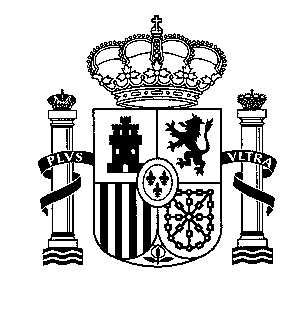 Consulta pública previa a la  elaboración del texto del proyecto de real decreto por el que se modifica el Real Decreto 815/2018, de 6 de julio, por el que se establecen disposiciones de aplicación relativas a la clasificación de las canales de vacuno y ovino y al registro y comunicación de los precios de mercado de determinadas categorías de canales y animales vivos. De conformidad con lo previsto en el artículo 26.2 de la Ley 50/1997, de 27 de noviembre, del Gobierno, y, con carácter previo a la elaboración del texto, se somete a consulta pública el proyecto de Real Decreto por el que se modifica el Real Decreto 815/2018, de 6 de julio, por el que se establecen disposiciones de aplicación relativas a la clasificación de las canales de vacuno y ovino y al registro y comunicación de los precios de mercado de determinadas categorías de canales y animales vivos.A) ANTECEDENTES DE LA NORMA.El Real Decreto 815/2018, de 6 de julio, por el que se establecen disposiciones de aplicación relativas a la clasificación de las canales de vacuno y ovino y al registro y comunicación de los precios de mercado de determinadas categorías de canales y animales vivos, tiene como objeto establecer disposiciones específicas en materia de clasificación de canales de vacuno y ovino en el Reino de España, en aplicación de los principios de la normativa comunitaria que regulan la implementación homogénea del sistema de clasificación de canales en la Unión Europea.B) FINALIDAD DE LA NORMA.El proyecto tiene como objetivo realizar modificaciones en el Real Decreto anteriormente mencionado para incorporar correcciones y precisiones que han sido detectadas en el tiempo de aplicación de la norma. Las modificaciones corresponden a correcciones y precisiones sobre aspectos relacionados con la aplicación homogénea en España del sistema comunitario de clasificación de canales.C) NECESIDAD Y OPORTUNIDAD DE LA APROBACIÓN DE LA NORMA.El Real Decreto 815/2018 recoge aquellas especificidades que se dejaban en mano de los Estados miembros en el Reglamento n.º 1308/2013 del Parlamento Europeo y del Consejo, de 17 de diciembre de 2013, por el que se crea la organización común de mercados de los productos agrarios y por el que se derogan los Reglamentos (CEE) n.º 922/72, (CEE) n.º 234/79, (CE) n.º 1037/2001 y (CE) n.º 1234/2007, en el Reglamento Delegado (UE) n.º 2017/1182 de la Comisión, de 20 de abril de 2017, por el que se completa el Reglamento (UE) n.º 1308/2013 del Parlamento Europeo y del Consejo en lo que atañe a los modelos de la Unión de clasificación de las canales de vacuno, porcino y ovino y a la comunicación de los precios de mercado de determinadas categorías de canales y animales vivos, y en el Reglamento de Ejecución (UE) n.º 2017/1184 de la Comisión, de 20 de abril de 2017, por el que se establecen disposiciones de aplicación del Reglamento (UE) n.º 1308/2013 del Parlamento Europeo y del Consejo en lo que atañe a los modelos de la Unión de clasificación de las canales de vacuno, porcino y ovino y a la comunicación de los precios de mercado de determinadas categorías de canales y animales vivos.A fin de realizar ciertos ajustes técnicos que permitieran una mejor comprensión del mencionado Real Decreto, en 2021 ya se introdujeron modificaciones en esta norma mediante el Real Decreto 145/2021, de 9 de marzo, por el que se modifican el Real Decreto 814/2018, de 6 de julio, por el que se establecen disposiciones de aplicación relativas a la clasificación de las canales de porcino y el Real Decreto 815/2018, de 6 de julio, por el que se establecen disposiciones de aplicación relativas a la clasificación de las canales de vacuno y ovino y al registro y comunicación de los precios de mercado de determinadas categorías de canales y animales vivos.Sin embargo, en estos años de aplicación del Real Decreto se ha evidenciado la necesidad de realizar nuevas correcciones y reforzar la aplicación de la norma con precisiones adicionales sobre aspectos técnicos puntuales.D) OBJETIVOS DE LA NORMA.El objetivo del proyecto es garantizar una adecuada interpretación de la normativa referente al sistema comunitario de clasificación de canales de vacuno y ovino, garantizando una aplicación homogénea en todo el territorio nacional español.E) POSIBLES SOLUCIONES ALTERNATIVAS REGULATORIAS Y NO REGULATORIAS.Al tratarse de la modificación de normativa básica, solo cabe aprobar una norma, sin que existan otras alternativas no regulatorias de actuación.Madrid, 23 de febrero de 2024MINISTERIO DE AGRICULTURA, PESCA Y ALIMENTACIÓN SECRETARIA GENERAL DE RECURSOS AGRARIOS Y SEGURIDAD ALIMENTARIADIRECCIÓN GENERAL DE PRODUCCIONES Y MERCADOS AGRARIOS